6TH Grade Math Supporting Standard Items yet to be tested as of 20196.5C -  1  (S)	 												Eighty two Z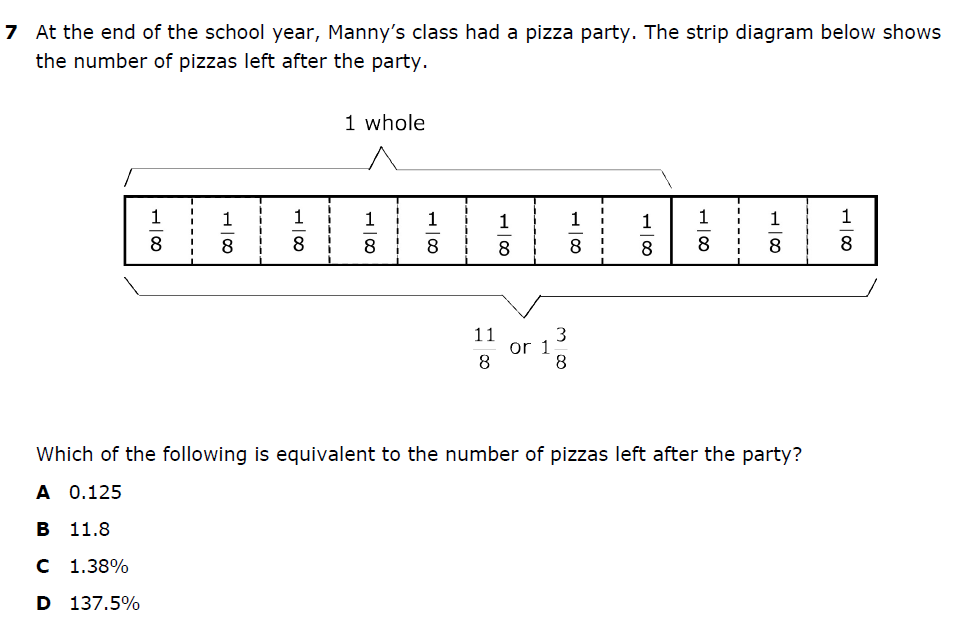 6.5C - 1 (S)							 	 	  					Eighty three X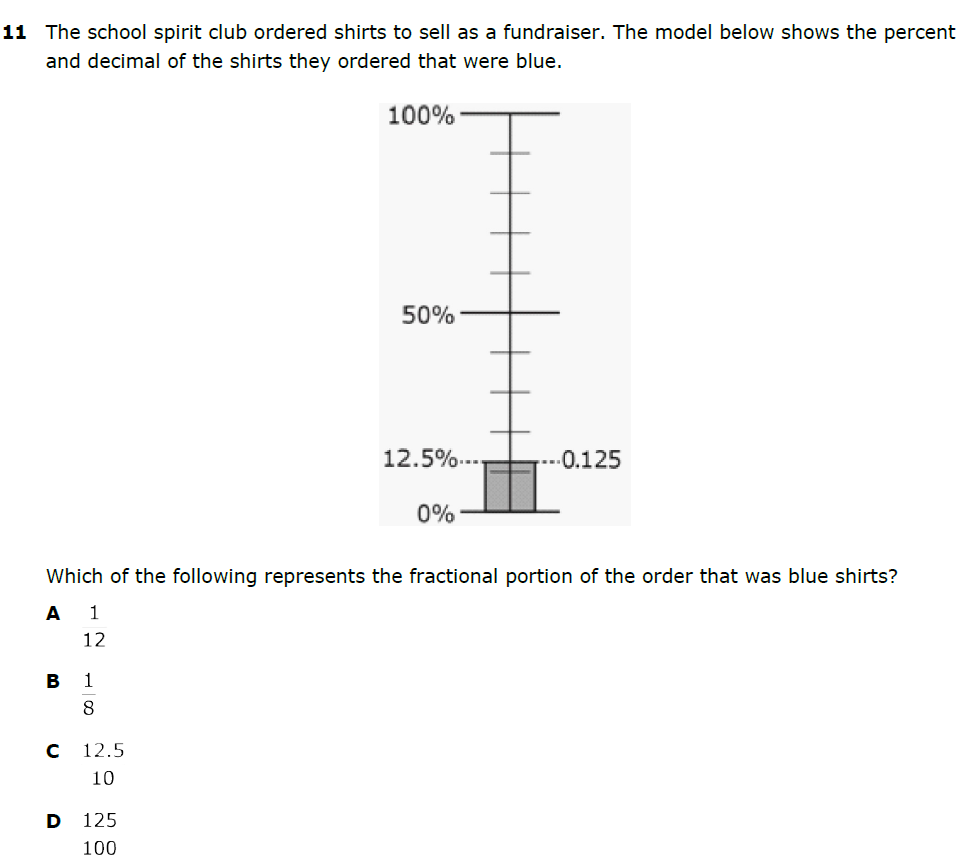 6.7B – 1 (S)													Ninety eight X 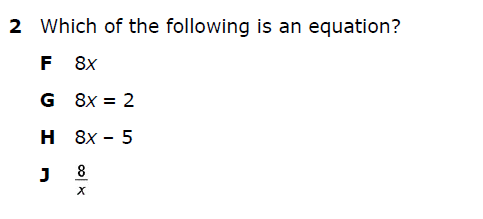 6.7B -  1 (S)							U6							Ninety nine Z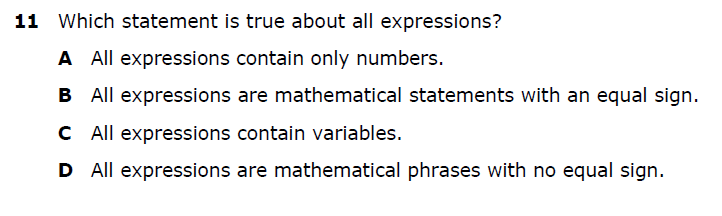 6.7C  - 1 (S)											One hundred Z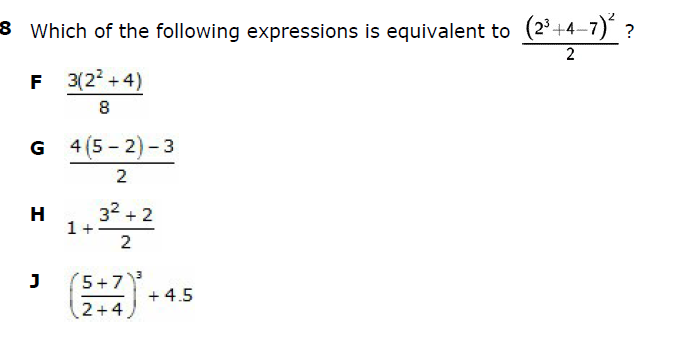 6.7C – 1 (S)    										One hundred one  Y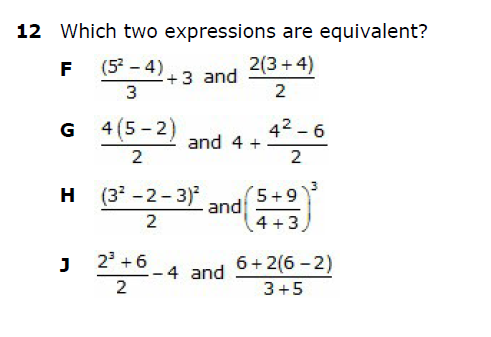 6.8B – 3 (S)					 							One hundred eight Y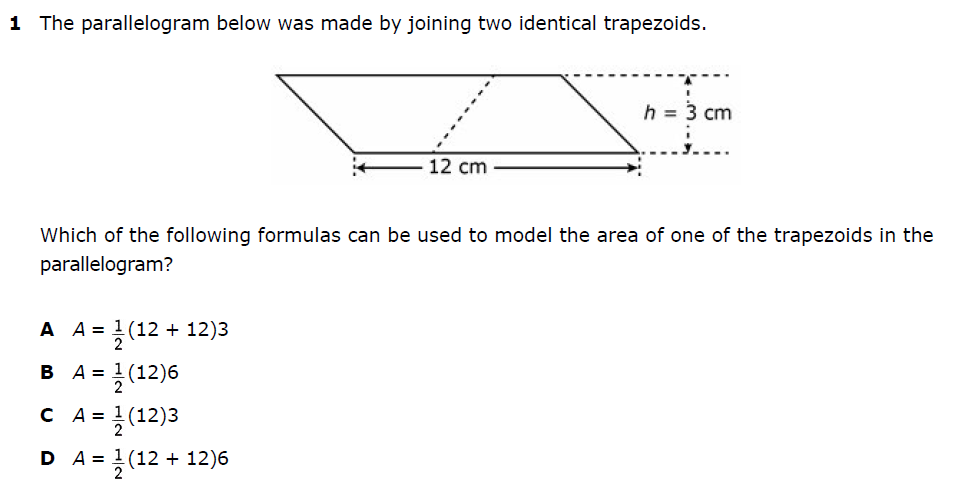 6.8B – 3 (S)																			One hundred nine G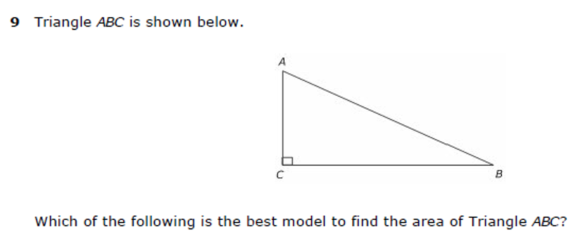 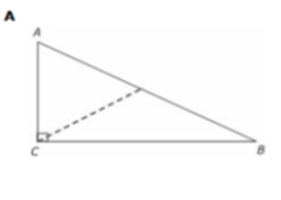 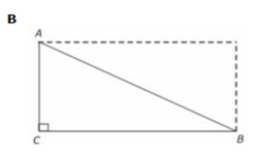 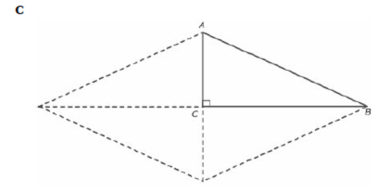 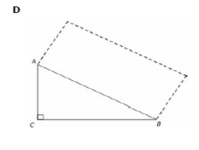 6.13B – 4 (S)										One hundred sixty two X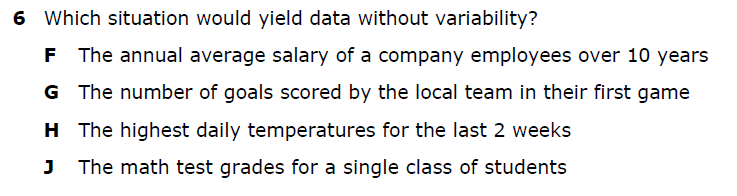 6.13B – 4 (S)					 					One hundred sixty three Y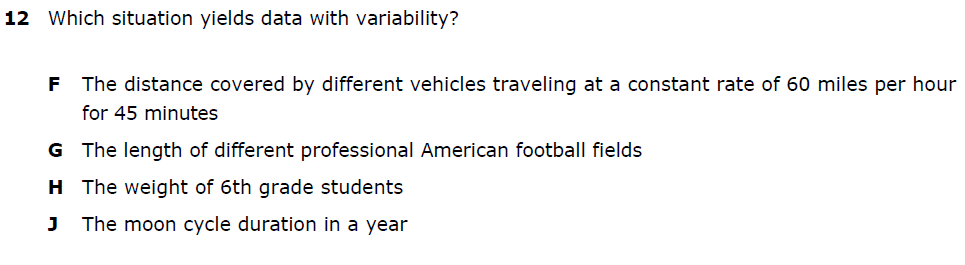 6.14A – 4 (S)											One hundred sixty four W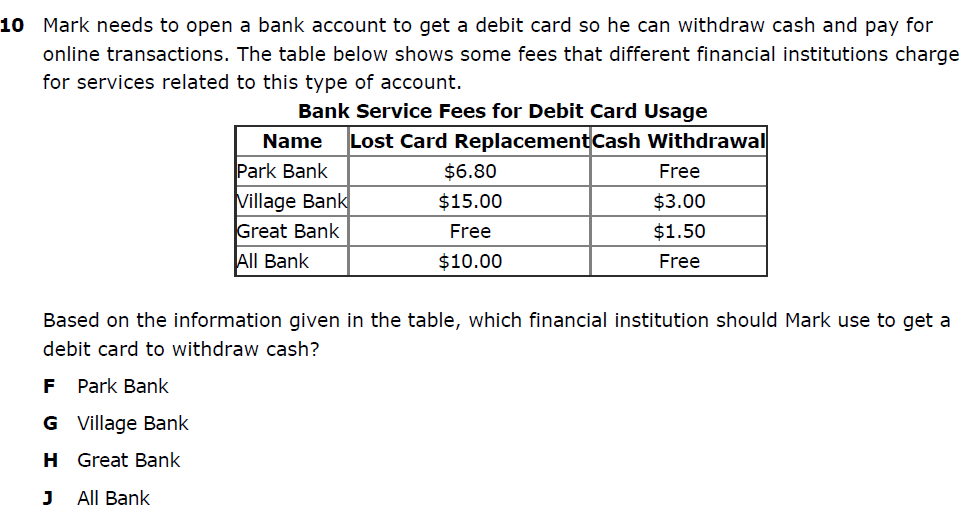 6.14A – 4 (S)					 						One hundred sixty five X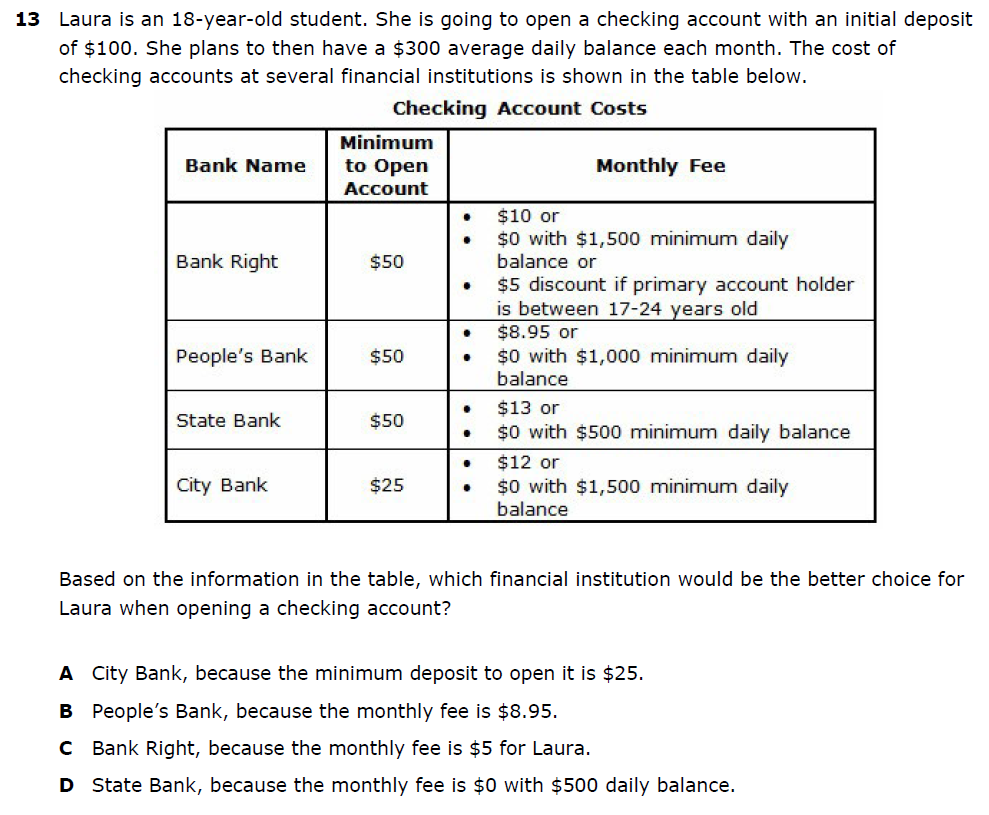 6.14F – 4 (S)  										One hundred seventy four Z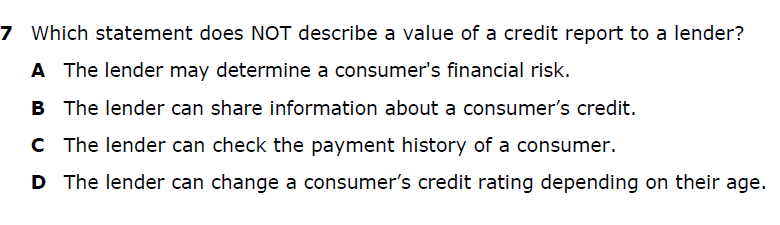 6.14F – 4 (S)										One hundred seventy five X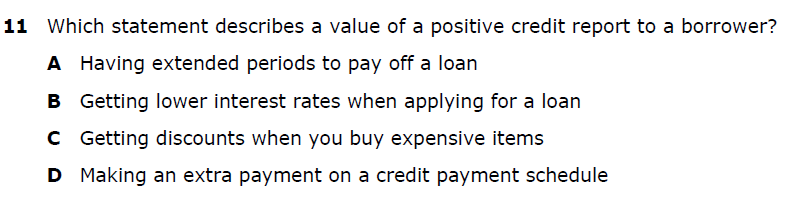 